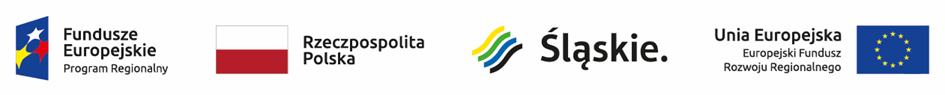 Informacja o ilości wyprodukowanej energii elektrycznej  instalacji fotowoltaicznej                                                                                         ………………………………………………………                                                                                    Data i podpis Grantobiorcy/ów1.Dane Grantobiorcy/ów:Imię i nazwisko,                           adres zamieszkania2.Adres pod którym pracuje instalacja fotowoltaiczna3.Ilość wyprodukowanej energii elektrycznej w [kWh] za okres  od 01.12. …….. r.                             do 30.11……….r.